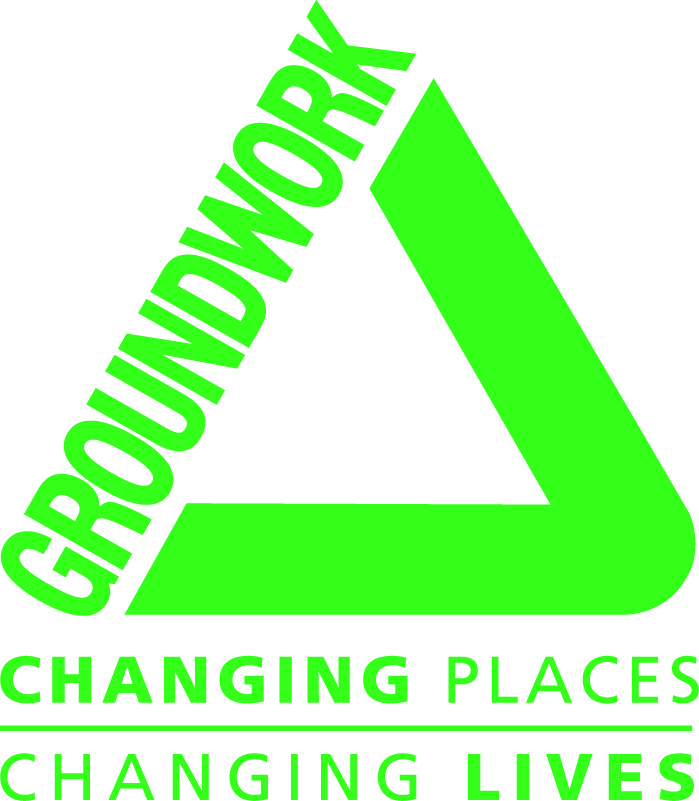 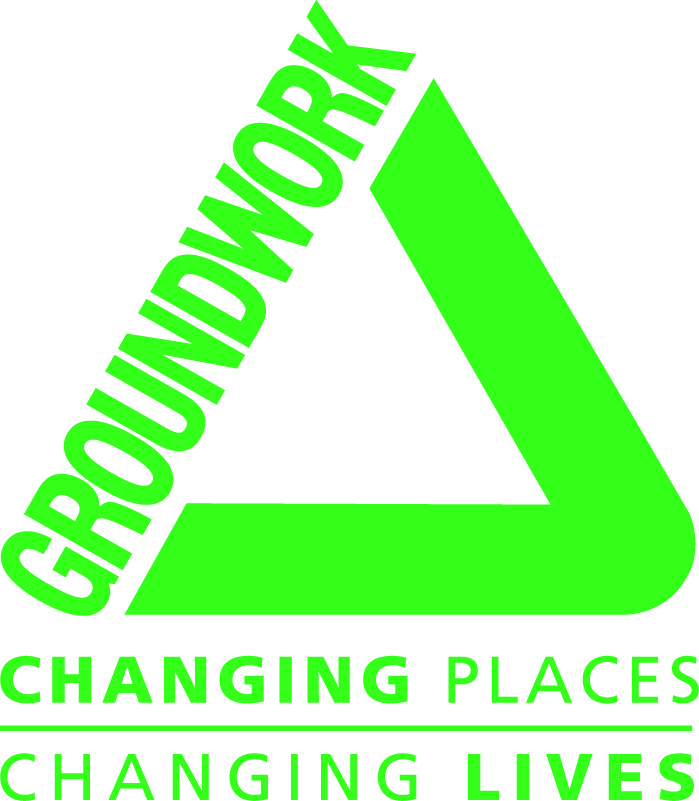 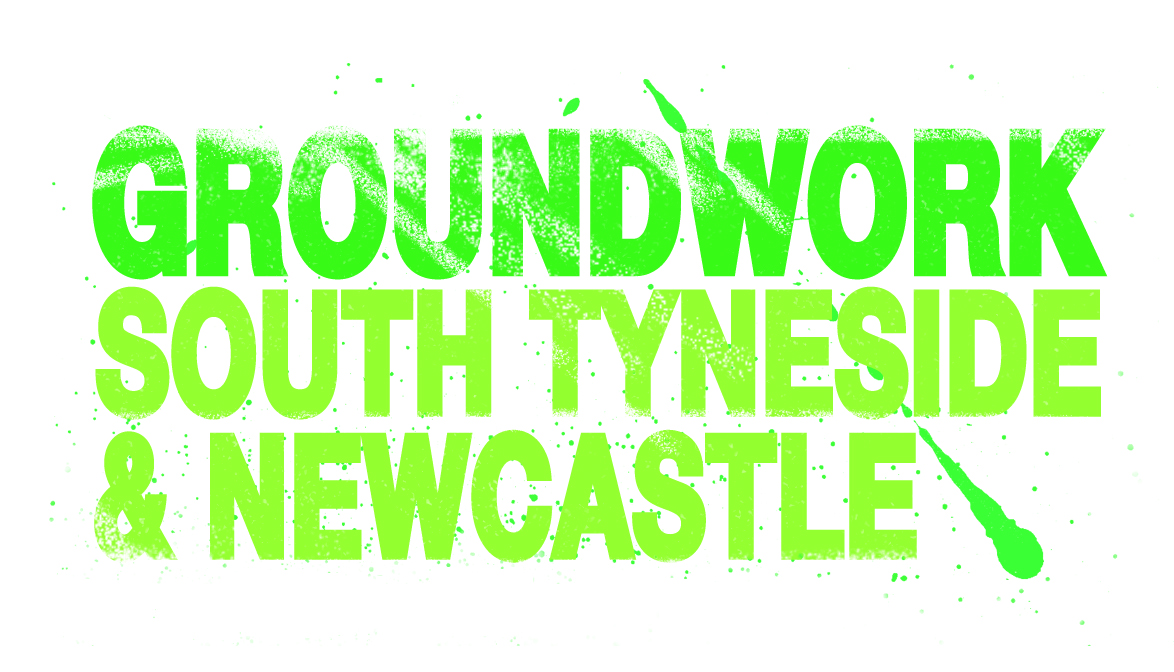 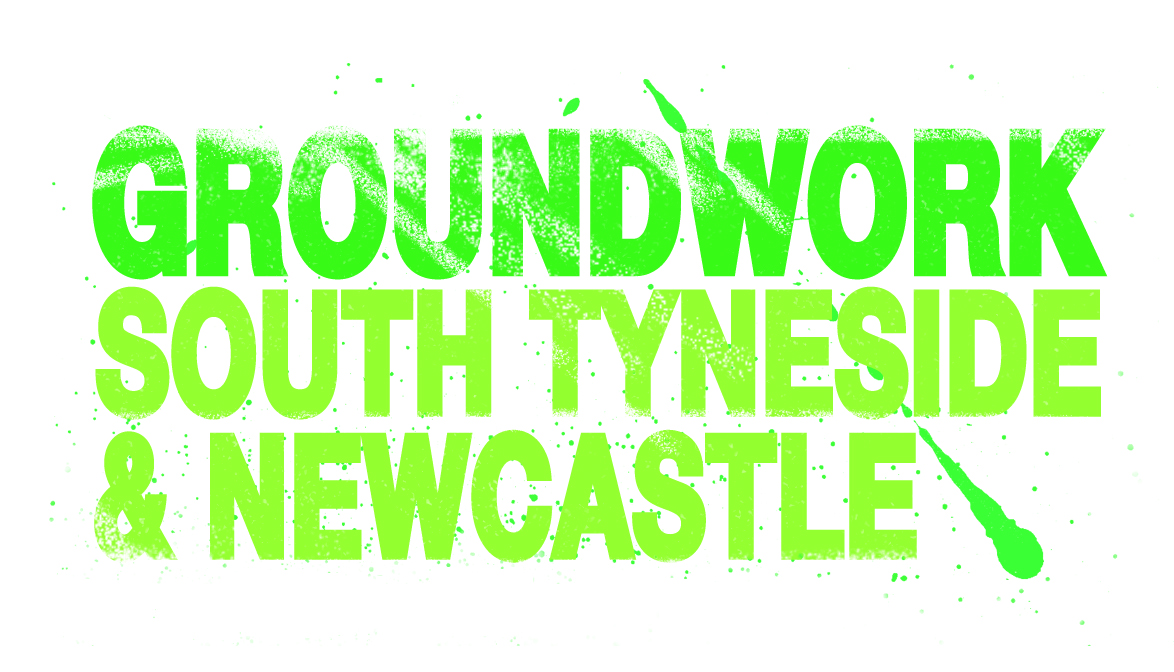 PERSON SPECIFICATIONPROJECT OFFICER LEARNING & STANDARDS (SEN)ESSENTIALDESIRABLEEducation / QualificationsPTTLS / QTTLS / DTLLS or equivalent.SEN Specialism.Minimum of Level 2 literacy and numeracy.Level 3 Management or equivalent.IAG Level2/3 Prevent Level 2Safeguarding Level 2Internal Verifier qualificationMini bus driver qualificationFunctional Skills SpecialismKnowledge/ExperienceRecent delivery of funded education/skills/learning provision.Understanding and practical experience of the OFSTED and MATRIX frameworks.Knowledge of government education policy, funding and how to implement performance and standard measures to meet all areas.Knowledge of current issues in Further and Higher Education.Proven track record of tackling poor performers and making appropriate interventions.Experience/proven track record of successfully managing, leading and improving a team.Engagement and networking with local providers to engage learners onto programme. Evidence of continued professional development.Managing projects/programmes.Teaching experience of post 16 education including SEN.A full understanding, in-depth knowledge and experience of the Ofsted and Matrix inspection processes.Delivery of functional skills. Safeguarding of children and adults at risk. Prevent strategies.Experience of H&S systems including risk management.Experience of European funded contracts and reporting mechanisms.Use of a range of software linked to recording and reporting. Improving soft skills outcomes.Competencies/ SkillsStrong leadership and management skills.Excellent communicator both verbal and written.Excellent oral and written presentation skills.Excellent analytical, report writing and IT skills.Excellent organisational skills, time management and prioritisationInnovative and proactive to the development of relevant provision.Ability to work with teams and individuals to improve performance and standards.Tenacity, flexibility and the ability to work calmly under pressure.Suitable to work with young people and vulnerable adults.Ability to manage complexity and diversityPersonal and professional integrityConfidence to work alone and show initiative.Effective networking skills.Ability to work in collaboration with partner organisations, the community and other stakeholdersThe ability to think and work commercially whilst meeting the charitable aims of the organisation.Values and AttitudesFlexible according to the needs of the business.Sense of humour.Equal opportunities for all staff, volunteers and clients or participants.Smart and professional appearance.Confident.Enthusiastic and positive.Additional RequirementsCommitted to the ethos of Groundwork and its practices.Commitment to Health and Safety, Safeguarding and Prevent processes.PREPARED BY:CW 13/08/18